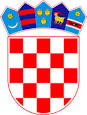 REPUBLIKA HRVATSKA ŽUPANIJA SISAČKO-MOSLAVAČKA OSNOVNA ŠKOLA VLADIMIRA VIDRIĆA KUTINAKLASA: 406-01/16-01/12URBROJ: 2176-36-01-16-01 Kutina, 12.12.2016. Na temelju  članka 6. Pravilnika o provedbi postupaka nabave bagatelne vrijednosti Osnovne škole Vladimira Vidrića,  Kutina, KLASA:  406-01/15-01/06, URBROJ: 2176-36-01-15-01 od 30.06.2015. godine, ravnateljica Osnovne škole Vladimira Vidrića, Kutina, donosi dana 12.12.2016. godine O D L U K Uo početku postupka bagatelne nabaveSUSTAV GRIJANJA U PODRUČNOJ ŠKOLI DONJA GRAČENICA FAZA 11. Naručitelj:   OSNOVNA ŠKOLA VLADIMIRA VIDRIĆA Adresa: Školska 2, 44320 KutinaMB: 03319067OIB: 82027836579Redni broj iz plana nabave: BAG – 6.a/2016. 2. Odgovorna osoba naručitelja: ravnateljica Snježana Coha, dip. učitelj 3. U povjerenstvo za provođenje postupka bagatelne nabave imenuju se: a) Snježana Coha, dip. učitelj b) Nikola Bartulić, dip. učiteljc) Katarina Duhović, dipl.učitelj 4. Ovlašteni predstavnici naručitelja za svoj rad odgovaraju odgovornoj osobi naručitelja. 5. Predmet nabave:  SUSTAV GRIJANJA U PODRUČNOJ ŠKOLI DONJA GRAČENICA6. Procijenjena vrijednost nabave: =48.000,00 kn bez PDV-a. 7. Odabrani postupak nabave: bagatelni postupak nabave s namjerom sklapanja ugovora o nabavi 8. Zakonska osnova za provođenje bagatelnog postupka nabave: Pravilnik o provedbi postupaka nabave bagatelne vrijednosti Osnovne škole Vladimira Vidrića,  Kutina, KLASA:  406-01/15-01/06, URBROJ: 2176-36-01-15-01 od 30.06.2015. godine  (dostupan na internetskim stranicama naručitelja) 9. Kriterij za odabir ponude: najniža cijena ponude 10. Ostali uvjeti nabave bit će određeni dokumentacijom za nadmetanje. Odgovorna osoba naručitelja: Snježana Coha, dip. učiteljOSNOVNA ŠKOLA VLADIMIRA VIDRIĆAKUTINA, Školska 2KLASA:  406-01/16-01/12UR.BROJ: 2176-36-01-16-02POZIV ZA DOSTAVU PONUDAZA PROVEDBU POSTUPKA BAGATELNE NABAVE: SUSTAV GRIJANJA U PODRUČNOJ ŠKOLI DONJA GRAČENICAFAZA 1/nabava robe bagatelne vrijednosti/SADRŽAJ: 1. Upute ponuditeljima 2. Prilog I (Ponudbeni list) 3. Prilog II (Ponudbeni troškovnik) UPUTE PONUDITELJIMA ZA IZRADU PONUDEUpute ponuditeljima izrađene su u skladu s Pravilnikom o provedbi postupaka nabave bagatelne vrijednosti Osnovne škole Vladimira Vidrića,  Kutina, KLASA:  406-01/15-01/06, URBROJ: 2176-36-01-15-01 od 30.06.2015. godine1. Podaci o naručitelju: OSNOVNA ŠKOLA VLADIMIRA VIDRIĆA , Kutina, Školska 2, Tel/Faks: 044-682-326,  044-682-325, matični broj: 03319067, OIB: 82027836579, IBAN:HR5923400091100051141, Privredna banka Zagreb d.d.,e-mail: skola@os-vvidrica-kt.skole.hr2. Osoba zadužena za komunikaciju s ponuditeljima: Za sve dodatne informacije ponuditelji se mogu obratiti u Osnovnu školu Vladimira Vidrća,Kutina ravnateljici Snježana Coha,dipl.učitelj, telefon: 044/ 682-326 3. Vrsta postupka: Bagatelni postupak nabave s namjerom sklapanja ugovora o nabavi. 4. Opis predmeta nabave: SUSTAV GRIJANJA U PODRUČNOJ ŠKOLI DONJA GRAČENICAFAZA 15. Procijenjena vrijednost nabave:     48.000,00 kn bez PDV-a. 6. Redni br. iz plana nabave: Redni br.: BAG – 6.a/2016. 7. Popis gospodarskih subjekata s kojima je naručitelj u sukobu interesa u smislu članka  13. Zakona o javnoj nabavi: Navedeni gospodarski subjekti u ovom postupku javne nabave ne postoje.8. Tehnička specifikacija predmeta nabave, vrsta, kvaliteta, opseg ili količina predmeta nabave: Navedeno u Ponudbenom troškovniku (Prilog II) 9. Mjesto izvođenja radova:Osnovna škola Vladimira Vidrića,Kutina, Područna škola Donja Gračenica10. Rok  izvođenja radova 60 dana od dana sklapanja ugovora11. Dokazi sposobnosti gospodarskih subjekata, naziv dokaza sposobnosti, naziv izdavatelja dokaza i vrijednosni pokazatelj ako se mogu izdati: Dokazi se prilažu u izvorniku, ovjerenoj ili neovjerenoj preslici. Neovjerenom preslikom smatra se i neovjereni ispis elektroničke isprave. Sukladno čl. 17. Pravilnika, naručitelj može, nakon rangiranja ponuda prema kriteriju za odabir ponude, a prije donošenja odluke o odabiru, zatražiti od najpovoljnijeg ponuditelja s kojim namjerava sklopiti ugovor o nabavi, dostavu izvornika ili ovjerenih preslika svih dokumenata koji su bili traženi od ponuditelja (a čine dokaze sposobnosti i druge isprave koje je naručitelj zahtijevao ovom dokumentacijom), a koje izdaju nadležna tijela. Sukladno čl. 17. Pravilnika, ponuditelj mora priložiti isprave-obvezne dokaze sposobnosti: 12.Obvezni dokazi sposobnosti gospodarskih subjekata 12.1. Isprava o upisu u poslovni, sudski (trgovački) strukovni, obrtni ili dr. registar države sjedišta gospodarskog subjekta ili ako se isti ne izdaju u državi sjedišta gospodarskog subjekta, gospodarski subjekt može dostaviti izjavu s ovjerom potpisa kod nadležnog tijela. Ispravom se dokazuje da ponuditelj ima registriranu djelatnost u svezi sa predmetom nabave. Izdavatelj: Trgovački sud, Obrtni ili drugi strukovni registar Isprava ne smije biti starija od 3 mjeseca računajući od dana objave poziva na internetskim stranicama naručitelja. 12.2. Potvrda Porezne uprave o urednom izvršavanju svih dospjelih poreznih obveza i obveza doprinosa za mirovinsko i zdravstveno osiguranje, a kojom ponuditelj dokazuje da je podmirio obvezu plaćanja svih dospjelih poreznih obveza i obveza za mirovinsko i zdravstveno osiguranje. Izdavatelj: Porezna uprava ili istovrijedna isprava nadležnih tijela zemlje sjedišta gospodarskog subjekta Isprava ne smije biti starija od 30 dana računajući od dana objave poziva na internetskim stranicama naručitelja. 12.3. Potvrda Grada Kutine da ponuditelj nema dospjelih nepodmirenih obveza prema Gradu Kutini. Isprava ne smije biti starija od 30 dana računajući od dana objave poziva na internetskim stranicama naručitelja. Naručitelj će isključiti ponudu ponuditelja koji nije dokazao svoju sposobnost. 13. Sadržaj ponude: Ponuda sadrži: popunjeni ponudbeni list (Prilog I), popunjeni ponudbeni troškovnik (Prilog II) i sve druge dokumente sukladno dokumentaciji za nadmetanje. 14. Oblik i način izrade ponude: Ponuda se uvezuje na način da se onemogući naknadno vađenje ili umetanje listova na način da čini cjelinu. Ako je ponuda izrađena u dva ili više dijelova, svaki dio se uvezuje na način da se onemogući naknadno vađenje ili umetanje listova. Stranice ponude se označavaju brojem na način da je vidljiv redni broj stranice i ukupan broj stranica ponude. Ispravci u ponudi moraju biti izrađeni na način da su vidljivi. Ispravci moraju uz navod datuma ispravka biti potvrđeni potpisom ponuditelja. Ponude i ispravci ponude se pišu neizbrisivom tintom. 15. Način dostave ponude: Ponude se dostavljaju u zatvorenim omotnicama s naznakom: naziva naručitelja, naziva ponuditelja, naziva predmeta nabave i naznaka "ne otvaraj". Ponuditelj može do isteka roka za dostavu ponuda dostaviti izmjenu i/ili dopunu ponude. Izmjena i/ili dopuna ponude dostavlja se na isti način kao i osnovna ponuda s obveznom naznakom da se radi o izmjeni i/ili dopuni ponude. Ponude se dostavljaju na adresu Osnovna škola Vladimira Vidrića, Školska 2.,Kutina, preporučeno poštom.16. Način izračuna cijene, nepromjenjivost cijene ili način promjene cijene: Cijena ponude izražava se za cjelokupan predmet nabave. U cijenu ponude su uračunati svi troškovi i popusti, bez PDV-a, koji se iskazuje zasebno iza cijene ponude. Ukupna cijena ponude je cijena ponude sa PDV-om. Cijena ponude i cijena ponude sa PDV-om piše se brojkama. Cijena je nepromjenjiva za vrijeme trajanja ugovora. Ponuditelj će ispuniti jedinične cijene za sve stavke iz troškovnika i ukupne cijene za sve stavke iz troškovnika prema planiranim jediničnim mjerama i količinama i cijenu ponude, bez PDV-a. 17. Rok, način i uvjeti plaćanja: Virmanski na žiro-račun ponuditelja u roku od 30 dana od dana ispostavljanja računa. 18. Rok valjanosti ponude: Rok valjanosti ponude je 30 dana od dana otvaranja ponude. 19. Kriterij odabira ponude: Najniža cijena ponude. 20. Razlozi isključenja: a) ako ponuditelj nije dokazao svoju sposobnost u skladu s dokumentacijom za nadmetanje b) ako ponuda ponuditelja nije u skladu s dokumentacijom za nadmetanje c) ako je ponuditelj dostavio dvije ili više ponuda 21. Rok za dostavu ponuda : Adresa dostave ponuda: Osnovna škola Vladimira Vidrića,Kutina ,Školska 2.Rok dostave ponuda:      21.12.2016. Otvaranje ponuda  izvršit će se na adresi dostave ponuda u prostorijama Osnovne škole Vladimira Vidrića, Kutina,Školska 2. 22. Stavljanje na raspolaganje dokumentacije za nadmetanje: Dokumentacija za nadmetanje je stavljena na raspolaganje na internetskoj stranici  škole, a može se podići i na adresi: Osnovna škola Vladimira Vidrića,Kutina ,Školska 2. 23. Rok za donošenje odluke o odabiru ili poništenju: 30 dana od dana isteka roka za dostavu ponuda. 23. Prijedlog ugovora o nabavi: Svi ponuditelji će biti pismeno obaviješteni odlukom o odabiru o ponuditelju s kojim naručitelj namjerava sklopiti ugovor. Ponuditelj je obvezan potpisati prijedlog ugovora u roku od 8 dana od dana primitka ugovora i vratiti ga Naručitelju. 24. Ostali bitni uvjeti: Na bitne uvjete u svezi s predmetom nadmetanja i sklapanjem ugovora s odabranim ponuditeljem na odgovarajući način primjenjivat će se odredbe Zakona o obveznim odnosima, te drugi zakoni i propisi koji reguliraju ove pravne odnose. U Kutini, 13.12.2016. godine Naručitelj Osnovna škola Vladimira Vidrića, Kutina Odgovorna osoba, Ravnateljica: Snježana Coha,dipl.učitelj,  Prilog I.( PONUDBENI LIST -OBRAZAC )Naručitelj: OŠ VLADIMIRA VIDRIĆA OIB: 82027836579Sjedište:  Kutina, Školska 2Predmet nabave: Sustav grijanja u područnoj školi Donja Gračenica -FAZA 1Naziv i sjedište ponuditelja _________________________________________________________________OIB:_________________________Broj računa:_______________________________adresa e-pošte ponuditelja ili službe ovlaštene za zaprimanje pošte: 	____broj tel:_ ___________________________ broj faksa:  _________________________internet adresa: 	______________Broj računa (IBAN): ___________________________Naziv poslovne banke: _________________________Ponuditelj je u sustavu PDV-a (zaokružiti): DA NEDatum ponude : _______________________Ponuđena  cijena  formirana  je  u  skladu  sa  svim  odredbama ovog poziva za dostavu ponuda.Ako  se  naša  ponuda  prihvati,  prihvaćamo  sve  uvjete  iz  ovog poziva za dostavu ponuda.Suglasni smo da je ova ponuda za nas obvezujuća.Kontakt osoba ponuditelja za pojašnjenje ponude: 	___________________________________________________________(ime, prezime i potpis ovlaštene osobe za zastupanje ponuditelja i pečat )U  		 2016. godine    DHT PROJEKT d.o.o.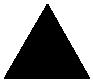 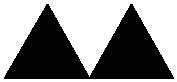 projektiranje, consulting, inženjeringSTROJARSKE INSTALACIJEProjekt:TROŠKOVNIK STROJARSKIH INSTALACIJAFAZA 1Građevina:OSNOVNA ŠKOLA VLADIMIRA VIDRIĆA KUTINA,PODRUČNA ŠKOLA DONJA GRAČENICAInvestitor:OSNOVNA ŠKOLA VLADIMIRA VIDRIĆA KUTINA,PODRUČNA ŠKOLA DONJA GRAČENICAGlavni projektant:-Ovlašteni projektant:TIHOMIR RENGEL, d.i.s.Projektant suradnik:IGOR KOLAKOVIĆ, i.s.Broj tehničkog dnevnika:22/16ZOP:-Datum: travanj, 2016.Direktor:TIHOMIR RENGEL, d.i.s.© DHT PROJEKT d.o.o., pridržava sva autorska prava, te pravo korištenja i umnožavanja dokumentacije. Investitor ima pravo koristiti ovu dokumentaciju samo za navedenu građevinu u skladu s Ugovorom.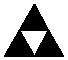 SPECIFIKACIJA OPREME, MATERIJALA I RADOVA FAZA 1DEMONTAŽNI STROJARSKI RADOVI FAZA 1 DEMONTAŽNI RADOVI STROJARSKE OPREME FAZA 1 - UKUPNO:UNUTARNJA INSTALACIJA - MJERENI PLIN FAZA 1 Plinska kuglasta slavina, ravna, navojna prema DIN 3357/1 i DIN Držač konzole i obujmice za učvršćivanje cjevnog razvoda-izrada i montažaPremaz cijevi lak bojom za označavanje plinske instalacije (žuta). Troškovi servisera i puštanja u pogon plinskog uređaja. Prijevoz naprijed specificirane opreme, materijala i alata na gradilište, te povrat alata i eventualno preostalog materijala na skladište izvođača. kompl	1Preuzimanje plinske instalacije od strane distributera plina. kompl	1SUSTAV MJERENI PLIN FAZA 1 - UKUPNO:SUSTAV GRIJANJA FAZA 1 Cirkulacijska pumpa, frekventno regulirana, u monoblok izvedbi za ugradnju u cjevovod, za cirkulaciju vode u krugu radijatorskog grijanja, navojna, zajedno sa holenderom i brtvama. Elektromotor je termički zaštićen. kompl.	1                                                                                            kompl.                   1Gumeni kompenzator vibracija s protuprirubnicama brtvama i vijcima, dimenzije:              NO 25	kompl.	2Nepovratni ventil s oprugom za ugradnju u bilo kojem položaju, navojni. Uz nepovratni ventil dobaviti brtve i vijke.             -dimenzije NO25 kom	1																				          kom                1Filter fini navojni za vodu -dimenzije NO25                                                                                                       kom                1Radijatorska tijela pločaste izvedbe, izrađena od hladno valjanog čeličnog lima debljine 1,2mm proizvod kao VOGEL&NOOT ili jednakovrijedan. Opremljena su termostatskim radijatorskim ventilima, čepovima za odzračivanje te čepovima za ispuštanje vode. Kompaktni radijatori od hladno valjanog čeličnog lima za radni tlak do 10 bara. Radijatorska tijela se postavljaju na zidove pomoću konzola. Osnovna boja prema DIN 55900 pečena na 190 ºC, lakirano elektrostatskim nanosom praškaste boje RAL9010 pečena na 210             ºC. Nosači i ostali potreban pribor za montažu na zid, proizvod VOGEL&NOOT ili jednakovrijedan. Dobava radijatorskih ventila, za dvocijevne sustave toplovodnog grijanja sa prisilnom cirkulacijom i normalnom temperaturnom razlikom polaznog i povratnog voda, prema DIN EN 215, dio 1., tijelo ventila iz bronce, otporno na koroziju i starenje, sve u Dobava termostatske glave, s plinskim punjenjem, za regulaciju temperature prostora, zaštitom od smrzavanja i mogućnošću ograničavanja i fiksiranja postavne vrijednosti temperature, za Dobava i montaža radijatorskih prigušnica, tijelo prigušnice iz bronce, otporno na koroziju i starenje, s mogućnošću priključka za ispusnu slavinu. dimenzije 124/149 masa 0,6 kg priključak R 1/2 raspon radnog tlaka 10 bar-a Bakrene cijevi u šipci potrebne za izradu nove instalacije grijanja nadžbukno po zgradi, u kompletu sa svim potrebnim fitinzima, fazonskim komadima, ms prijelazima, nosačima za cjevovod kao obujmice sa vijkom, itd, dimenzije: Montaža naprijed specificirane opreme do potpune pogonske gotovosti, uključivo topla i hladna proba, te probni pogon u trajanju od 24 sata. Troškovi energije i vode nisu uključeni. SUSTAV GRIJANJA FAZA 1- UKUPNO:ZAJEDNIČKE STAVKE FAZA 1 Projektantski nadzor nad izvođenjem, te sudjelovanje projektanta pri tehničkom pregledu i primopredaji postrojenja. U iznosu dva (2) % od ukupnog iznosa troškova strojarskih radova. Obuka krajnjeg korisnika za osnovni servis i upravljanje ugrađenom opremom, te upoznavanje tehničke službe korisnika sa izvedenom instalacijom uz predaju na korištenje.Izrada i isporuka strojarskog projekta izvedenog stanja u dva primjerka. U iznosu dva (2) % od ukupnog iznosa troškova strojarskih radova. ZAJEDNIČKE STAVKE FAZA 1 - UKUPNO:NAPOMENA:Specifikacijom opreme, materijala i radova nisu obuhvaćeni nikakvi građevinski radovi osim eventualnih proboja za cijevi i šlicanja u zidu za postavljanje cijevi, kao ni elektro-radovi.Isporučitelj navedene opreme dužan je provjeriti i u pisanom obliku potvrditi navedene tehničke karakteristike i specificirane elemente, te obavezno izvršiti ovjeru istih kod projektanta prije njihove definitivne narudžbe.Obaveza ponuditelja je da prije predaje ponude obiđe objekat uz prisustvo investitora, kako bi se upoznao sa problematikom oko izvođenja radova kao što su uvjeti za izvođenje, dostava materijala i opreme, demontaža i odvoz postojećeg materijala i opreme, način na koji će funkcionirati građevina tijekom radova itd.Količina izvršenih radova ustanovit će se izmjerom na licu mjesta.Eventualni višak radova ili višak ugrađene opreme u odnosu na količine predviđene ugovornom specifikacijom mogu se isključivo naplatiti prema jediničnim cijenama iz ponudbene specifikacije uz ugovor o građenju.Sav materijal, opremu i uređaje kod dopreme na gradilište, a prije ugradnje, izvođač je dužan upisati u dnevnik građenja, te nadzornom inženjeru dostaviti hrvatske ateste i uvjerenja o kvaliteti, kao i jamstvene listove i tehničku dokumentaciju sa podacima o uređajima i opremi. Bez istog materijali, oprema i uređaji ne smiju biti ugrađeni.Radovi će se izvoditi fazno, na način kako bi se osigurao kontinuitet u radu svih funkcija školske ustanove, stoga je potrebno predvidjeti sve predradnje prije početka bilo kakvih radova.Cijena ponude bez PDV-a:PDV:Cijena ponude s PDV-om:DHT PROJEKT d.o.o.Građevina:OSNOVNA ŠKOLA VLADIMIRA VIDRIĆAstranica 2.DHT PROJEKT d.o.o.KUTINA, PODRUČNA ŠKOLA DONJAtravanj, 2016.projektiranje, consulting, inženjeringGRAČENICAProjektant:Glavni projektant:TD:Tihomir Rengel, d.i.s.-22/16DHT PROJEKT d.o.o.Građevina:OSNOVNA ŠKOLA VLADIMIRA VIDRIĆAstranica 3.DHT PROJEKT d.o.o.KUTINA, PODRUČNA ŠKOLA DONJAtravanj, 2016.projektiranje, consulting, inženjeringGRAČENICAR.br.OpisKol.JediničnaUkupno:cijena (kn)(kn)1.Demontaža   postojećih   plinskih   grijalica.   Stavka   uključujedemontažu  zaporne  armature  protuprirubnica,  brtvi  i  vijaka,  tedimnjača i zatvaranje dimnjaka zrakotijesnim rozetama.                                                                                                   kompl.32.Zatvaranje plinske zaporne slavine kod plinskog brojila u glavnomhodniku, ispuhivanje postojeće instalacije sa duušikom. Izrezivanjenepotrebne   plinske   instalacije   (cijevi,   obujmice),   otpajanjepostojećih plinskih potrošača sa instalacije, demontaža dimovodnihcijevi i pribora, ugradnja čepova.                                                                                                                                    kompl.13.Ć išćenje prilikom izvođenja radova demontaže (u toku izvođenjaradova,  i  nakon  svakog  završetka  demontaže  ukoliko  će  sedemontaža izvoditi u nekoliko navrata).kompl.14.Prenošenje demontirane specificirane opreme na lokaciju premanaputku Investitora.kompl.1Projektant:Glavni projektant:TD:Tihomir Rengel, d.i.s.-22/16DHT PROJEKT d.o.o.Građevina:OSNOVNA ŠKOLA VLADIMIRA VIDRIĆAstranica 4.DHT PROJEKT d.o.o.KUTINA, PODRUČNA ŠKOLA DONJAtravanj, 2016.projektiranje, consulting, inženjeringGRAČENICAR.br.OpisKol.JediničnaUkupno:cijena (kn)(kn)1.Čelična bešavna cijev, od Č.1212 prema HRN C.B5.221 i HRNČelična bešavna cijev, od Č.1212 prema HRN C.B5.221 i HRNC.B5.021, dimenzija:NO 32m303230/2, PN1, dimenzija:NO 20kom.1NO 25kom.1kompl14.Ispitivanje plinskog razvoda na čvrstoću i nepropusnostkompl15.Izrada desnog spoja plinomjera G-4 (NO25) i regulacija.kompl16.Spajanje plinskog fasadnog kondenzacijskog aparata toplinskogučina 35 kW na plinsku instalaciju od strane ovlaštenog servisera,  uz izdavanje protokola o spajanju i ispitivanju.kompl17.Sitni  potrošni  materijal  (koljena,  konzole,  kudelja,  kisik,  plin  zavarenje, i sl.).kompl18.Mehaničko čišćenje cijevi i profila od hrđe do metalnog sjaja, uzdva premaza temeljnom bojom.m28m2810.Bušenje rupe, ugradnja proturnih cijevi, NO40.kom2kompl112.Atest dimnjaka od nadležnog dimnjačara.kompl113.Prijava  radova  kod  nadležnog  komunalnog  plinskog  poduzeća,izvođenje tlačnih proba, primopredaja novo izvedene instalacije.kompl1Projektant:Glavni projektant:TD:Tihomir Rengel, d.i.s.-22/16DHT PROJEKT d.o.o.Građevina:OSNOVNA ŠKOLA VLADIMIRA VIDRIĆAOSNOVNA ŠKOLA VLADIMIRA VIDRIĆAstranica 5.DHT PROJEKT d.o.o.KUTINA, PODRUČNA ŠKOLA DONJAtravanj, 2016.travanj, 2016.projektiranje, consulting, inženjeringGRAČENICAR.br.R.br.OpisOpisKol.JediničnaJediničnaUkupno:Ukupno:cijena (kn)cijena (kn)(kn)(kn)kompl1kompl1Projektant:Glavni projektant:TD:Tihomir Rengel, d.i.s.-22/16DHT PROJEKT d.o.o.Građevina:OSNOVNA ŠKOLA VLADIMIRA VIDRIĆAstranica 6.DHT PROJEKT d.o.o.KUTINA, PODRUČNA ŠKOLA DONJAtravanj, 2016.projektiranje, consulting, inženjeringGRAČENICAR.br.OpisKol.JediničnaUkupno:cijena (kn)(kn)Tip kao:MAGNA 3 25-120MAGNA 3 25-120Proizvod kaoIli jednakovrijedan:GRUNDFOS, DanskaGRUNDFOS, Danska-oznaka pumpe u projektu:-oznaka pumpe u projektu:P1Karakteristike pumpe:-medijvoda-temperatura medijat[C]70/55-snaga motoraNmax[W]9…193-priključak[V/Hz]1x230/50-strujaImax[A]0,09…1,56Tip kao ili jednakovrijedan:xxK/visina/duljinaProizvođač kao ili jednakovrijedan:Proizvođač kao ili jednakovrijedan:VOGEL&NOOT33K/600/1400učioniceučionicekom.822K/900/600sanitarijesanitarijekom.222K/900/900predprostorpredprostorkom.122K/900/1600ulaz/hodnikulaz/hodnikkom.4ukupno15visina 600kompl.8visina 900kompl.7Projektant:Glavni projektant:TD:Tihomir Rengel, d.i.s.-22/16DHT PROJEKT d.o.o.Građevina:OSNOVNA ŠKOLA VLADIMIRA VIDRIĆAOSNOVNA ŠKOLA VLADIMIRA VIDRIĆAstranica 7.DHT PROJEKT d.o.o.KUTINA, PODRUČNA ŠKOLA DONJAKUTINA, PODRUČNA ŠKOLA DONJAtravanj, 2016.travanj, 2016.projektiranje, consulting, inženjeringGRAČENICAR.br.   OpisR.br.   OpisKol.JediničnaJediničnaUkupno:Ukupno:cijena (kn)cijena (kn)(kn)(kn)kompletu s vijčanom spojkom, s pred podešenjem.kompletu s vijčanom spojkom, s pred podešenjem.Tip:RA-N DN (15)Proizvođač:DanfossDimenzije:DN 15kompl.15ventile  serije  RA (RA-N,  RA-G, RA-K, RA-KE, RA 15/6, VHS,ventile  serije  RA (RA-N,  RA-G, RA-K, RA-KE, RA 15/6, VHS,FHV-A).Tip:RA 2990Proizvođač:Danfosskompl.15    Tip:RLV DN (15)    Proizvođač:Danfoss    Dimenzije:     DN 15                                                                  kompl.1510.Odzračni radijatorski ventil s odgovarajućim brojem ključeva zaOdzračni radijatorski ventil s odgovarajućim brojem ključeva zaodzračivanje, dimenzije:odzračivanje, dimenzije:R1/4”                                                                 kompl.1511.Automatski odzračni ventil, ZUT 15, Pneumatex, verzija "TOP"aAutomatski odzračni ventil, ZUT 15, Pneumatex, verzija "TOP"aisti uključuje:- univerzalni tip, izrađaen od mesinga.- univerzalni tip, izrađaen od mesinga.- unutarnji navoj sa vertikalnom instalacijom.- unutarnji navoj sa vertikalnom instalacijom.- "Leakfree" odlika, bez kapanja i procurivanja- "Leakfree" odlika, bez kapanja i procurivanja- dodatak antifriza do 50 %- dodatak antifriza do 50 %Karakteristike:Tip kao ili jednakovrijedan:ZUT 15Proizvod kao ili jednakovrijedan:PNEUMATEX ŠvicarskaR1/2”                                           kompl.212.Ispusna slavina za vodu, navojna, PN6, dimenzije:Ispusna slavina za vodu, navojna, PN6, dimenzije:R1/2"                                            kom.113.Kovina ventil KV MF 0040 RD DN25 crveniKovina ventil KV MF 0040 RD DN25 crveniR1"                                            kom.114.Kovina ventil KV MF 0041 RD DN25 plaviKovina ventil KV MF 0041 RD DN25 plaviR1"                                             kom.1Projektant:Glavni projektant:TD:Tihomir Rengel, d.i.s.-22/16DHT PROJEKT d.o.o.Građevina:OSNOVNA ŠKOLA VLADIMIRA VIDRIĆAOSNOVNA ŠKOLA VLADIMIRA VIDRIĆAstranica 8.DHT PROJEKT d.o.o.KUTINA, PODRUČNA ŠKOLA DONJAtravanj, 2016.travanj, 2016.projektiranje, consulting, inženjeringGRAČENICAR.br.OpisR.br.OpisKol.JediničnaJediničnaUkupno:Ukupno:cijena (kn)cijena (kn)cijena (kn)(kn)(kn)   φ 18x1                                                                                              50   φ 22x1                                                                                              30   φ 28x1,5                                                                                           55   φ 35x1,5                                                                                           40     φ 42x1,5                                                                                          5616.Sitni potrošni materijal kao što su prirubnice, brtve, vijci, proturnecijevi, ovjesni i pričvrsni materijal i sl.                                                                                                     kompl.1kompl.118.Građevinski radovi pri montaži cijevi kao što su probijanja zidova,žljebljenja zidova i sl. sa izradom proturnih cijevikompl.119.Troškovi izrade elektroinstalacije za navedenu strojarsku opremu(predvidivo.)kompl.120.Izrada kompletno atestno, tehničke dokumentacije, primopredajaradova krajnjem korisniku.kompl.121.Balansiranje  i  umjeravanje  radijatora  i  pojedinih  cirkulacijskihkrugova.kompl.122.Prijevoz  naprijed  specificirane  opreme,  materijala  i  alata  nagradilište,  te  povrat  alata  i  eventualno  preostalog  materijala  naskladište izvođača.kompl.123.Čišćenje  gradilišta  od  preostalog  materijala  i  ambalaže,  kao  izaštita ugrađene i instalirane strojarske opreme od utjecaja radovaostalih   izvođača   na   gradilištu   (zaštita   od   prašine,   žbuke,oštećivanja i sl.).kompl.1Projektant:Glavni projektant:TD:Tihomir Rengel, d.i.s.-22/16DHT PROJEKT d.o.o.Građevina:OSNOVNA ŠKOLA VLADIMIRA VIDRIĆAstranica 9.DHT PROJEKT d.o.o.KUTINA, PODRUČNA ŠKOLA DONJAtravanj, 2016.projektiranje, consulting, inženjeringGRAČENICAR.br.OpisKol.JediničnaUkupno:cijena (kn)(kn)1.Puštanje u rad glavne opreme (plinski kondenzacijski aparat) spuštanjem  u  probni  pogon  od  strane  ovlaštenog  servisera  idavanje garancije.kompl.12.Završno čišćenje nakon montaže, uključuje skupljanje zaostalogotpadnog materijala kao što su strugotine, ostaci žice za varenje,kabeli,  žbuka  i drugi građevinski materijal proizašli iz bušenja išlicanja a u svrhu montaže, i sl., sa prijenosom na mjesto kojeodređuje investitor.kompl.1kompl.14.Odvoz  na  gradski  deponij  otpada  za  vrijeme  montaže  i  nakonzavršnog čišćenja, udaljenosti do 10 km.                                                                                               kompl.1kompl.16.Pokusni pogon postrojenja s dovođenjem postrojenja u radnostanje u trajanju od 48 sati.kompl.1kompl.18.Izrada i isporuka uputa za rukovanje u dva primjerka s jednomuramljenom shemom spajanja opreme.kompl.1Projektant:Glavni projektant:TD:Tihomir Rengel, d.i.s.-22/16DHT PROJEKT d.o.o.Građevina:OSNOVNA ŠKOLA VLADIMIRA VIDRIĆAstranica 10.DHT PROJEKT d.o.o.KUTINA, PODRUČNA ŠKOLA DONJAtravanj, 2016.projektiranje, consulting, inženjeringGRAČENICAREKAPITULACIJA:-DEMONTAŽNI RADOVI STROJARSKE OPREME FAZA 1- UKUPNO:-UNUTARNJA INSTALACIJA – MJERENI PLIN FAZA 1- UKUPNO:-SUSTAV GRIJANJA FAZA 1- UKUPNO:-ZAJEDNIČKE STAVKE FAZA 1- UKUPNO:SVEUKUPNO (kn):Projektant:Glavni projektant:TD:Tihomir Rengel, d.i.s.-22/16